Aufgabenstellung für die mündliche LeistungsfeststellungKandidat AAufgabenstellung für die mündliche LeistungsfeststellungKandidat AAufgabenstellung für die mündliche LeistungsfeststellungKandidat AAufgabenstellung für die mündliche LeistungsfeststellungKandidat AName der Schule:Name der Schule:Datum:Datum:Name der Schülerin/ des Schülers: Sprache: SpanischSprache: SpanischLK	GK	Hilfsmittel:ein- und zweisprachiges WörterbuchGesamtdauer der Prüfung:20-22 MinutenGesamtdauer der Prüfung:20-22 MinutenVorbereitungszeit:20 MinutenHinweis: Während der Vorbereitungszeit darf nicht mit den Partnern der Gruppenprüfung gesprochen werden.Hinweis: Während der Vorbereitungszeit darf nicht mit den Partnern der Gruppenprüfung gesprochen werden.Hinweis: Während der Vorbereitungszeit darf nicht mit den Partnern der Gruppenprüfung gesprochen werden.Hinweis: Während der Vorbereitungszeit darf nicht mit den Partnern der Gruppenprüfung gesprochen werden.Einordung in den Rahmenlehrplan Einordung in den Rahmenlehrplan Einordung in den Rahmenlehrplan Einordung in den Rahmenlehrplan Eine Welt – Globale Fragen: Inmigración y emigración übergreifende Bezugnahme zu Individuum und Gesellschaft: Desarrollos sociales, políticos y económicos en Latinoamérica en la actualidadEine Welt – Globale Fragen: Inmigración y emigración übergreifende Bezugnahme zu Individuum und Gesellschaft: Desarrollos sociales, políticos y económicos en Latinoamérica en la actualidadEine Welt – Globale Fragen: Inmigración y emigración übergreifende Bezugnahme zu Individuum und Gesellschaft: Desarrollos sociales, políticos y económicos en Latinoamérica en la actualidadEine Welt – Globale Fragen: Inmigración y emigración übergreifende Bezugnahme zu Individuum und Gesellschaft: Desarrollos sociales, políticos y económicos en Latinoamérica en la actualidadSituationSituationSituationSituationLa revista escolar del instituto ha pedido a los/las alumnos/as del curso de español que escriban un artículo sobre el tema de los movimientos migratorios en Latinoamérica.Su tarea es buscar una caricatura para el artículo. Usted ha encontrado la siguiente caricatura y la trae a clase de español.La revista escolar del instituto ha pedido a los/las alumnos/as del curso de español que escriban un artículo sobre el tema de los movimientos migratorios en Latinoamérica.Su tarea es buscar una caricatura para el artículo. Usted ha encontrado la siguiente caricatura y la trae a clase de español.La revista escolar del instituto ha pedido a los/las alumnos/as del curso de español que escriban un artículo sobre el tema de los movimientos migratorios en Latinoamérica.Su tarea es buscar una caricatura para el artículo. Usted ha encontrado la siguiente caricatura y la trae a clase de español.La revista escolar del instituto ha pedido a los/las alumnos/as del curso de español que escriban un artículo sobre el tema de los movimientos migratorios en Latinoamérica.Su tarea es buscar una caricatura para el artículo. Usted ha encontrado la siguiente caricatura y la trae a clase de español.ArbeitsaufträgeArbeitsaufträgeArbeitsaufträgeArbeitsaufträgeA Präsentation	Zeit : 2-3‘pro Kandidat/inA Präsentation	Zeit : 2-3‘pro Kandidat/inA Präsentation	Zeit : 2-3‘pro Kandidat/inA Präsentation	Zeit : 2-3‘pro Kandidat/inPresente la caricatura a sus compañeros/as que también han buscado una caricatura.Describa la caricatura y explique su mensaje.Usted empieza con la presentación y al acabar su presentación pide a su compañero/a B que continúe.Presente la caricatura a sus compañeros/as que también han buscado una caricatura.Describa la caricatura y explique su mensaje.Usted empieza con la presentación y al acabar su presentación pide a su compañero/a B que continúe.Presente la caricatura a sus compañeros/as que también han buscado una caricatura.Describa la caricatura y explique su mensaje.Usted empieza con la presentación y al acabar su presentación pide a su compañero/a B que continúe.Presente la caricatura a sus compañeros/as que también han buscado una caricatura.Describa la caricatura y explique su mensaje.Usted empieza con la presentación y al acabar su presentación pide a su compañero/a B que continúe.B Diskussion	Zeit : 9-13’ für die GruppeB Diskussion	Zeit : 9-13’ für die GruppeB Diskussion	Zeit : 9-13’ für die GruppeB Diskussion	Zeit : 9-13’ für die GruppeDiscutan cuál de las tres caricaturas es la más adecuada para el artículo. Expliquen por qué la caricatura seleccionada (la suya o la de sus compañeros/as) le parece la más adecuada o qué aspectos le faltan a las otras caricaturas, pensando también en el grupo destinatario, los estudiantes del instituto, lectores de la revista.Intenten llegar a un acuerdo en el grupo. Discutan cuál de las tres caricaturas es la más adecuada para el artículo. Expliquen por qué la caricatura seleccionada (la suya o la de sus compañeros/as) le parece la más adecuada o qué aspectos le faltan a las otras caricaturas, pensando también en el grupo destinatario, los estudiantes del instituto, lectores de la revista.Intenten llegar a un acuerdo en el grupo. Discutan cuál de las tres caricaturas es la más adecuada para el artículo. Expliquen por qué la caricatura seleccionada (la suya o la de sus compañeros/as) le parece la más adecuada o qué aspectos le faltan a las otras caricaturas, pensando también en el grupo destinatario, los estudiantes del instituto, lectores de la revista.Intenten llegar a un acuerdo en el grupo. Discutan cuál de las tres caricaturas es la más adecuada para el artículo. Expliquen por qué la caricatura seleccionada (la suya o la de sus compañeros/as) le parece la más adecuada o qué aspectos le faltan a las otras caricaturas, pensando también en el grupo destinatario, los estudiantes del instituto, lectores de la revista.Intenten llegar a un acuerdo en el grupo. Material für Kandidat ACaricatura:  El sueño americano Caricaturista: Malagón (26.06.2019)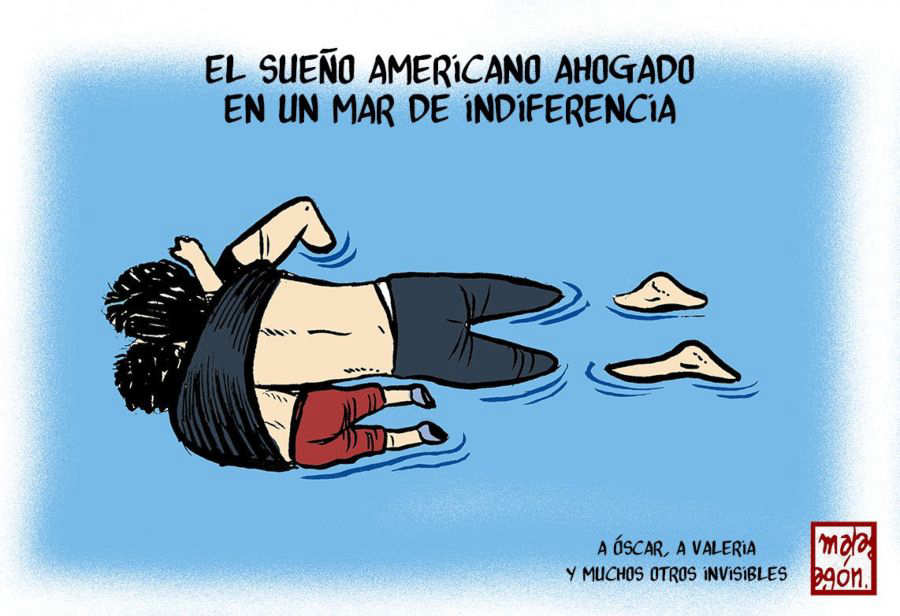 © Jose Rubio Malagon, 2019. Verfügbar unter: https://twitter.com/malagonhumor/status/1143976445892595712?lang=de, Zugriff am: 16.02.2022Anotación: Óscar y Valeria eran un padre y una niña migrante que se ahogaron al cruzar el río Bravo entre México y EE.UU. en su viaje migratorio a los EE.UU. en 2019.Aufgabenstellung für die mündliche LeistungsfeststellungKandidat BAufgabenstellung für die mündliche LeistungsfeststellungKandidat BAufgabenstellung für die mündliche LeistungsfeststellungKandidat BAufgabenstellung für die mündliche LeistungsfeststellungKandidat BName der Schule:Name der Schule:Datum:Datum:Name der Schülerin/ des Schülers: Sprache: SpanischSprache: SpanischLK	GK	Hilfsmittel:ein- und zweisprachiges WörterbuchGesamtdauer der Prüfung:20-22 MinutenGesamtdauer der Prüfung:20-22 MinutenVorbereitungszeit:20 MinutenHinweis: Während der Vorbereitungszeit darf nicht mit den Partnern der Gruppenprüfung gesprochen werden.Hinweis: Während der Vorbereitungszeit darf nicht mit den Partnern der Gruppenprüfung gesprochen werden.Hinweis: Während der Vorbereitungszeit darf nicht mit den Partnern der Gruppenprüfung gesprochen werden.Hinweis: Während der Vorbereitungszeit darf nicht mit den Partnern der Gruppenprüfung gesprochen werden.Einordung in den Rahmenlehrplan Einordung in den Rahmenlehrplan Einordung in den Rahmenlehrplan Einordung in den Rahmenlehrplan Eine Welt – Globale Fragen: Inmigración y emigración übergreifende Bezugnahme zu Individuum und Gesellschaft: Desarrollos sociales, políticos y económicos en Latinoamérica en la actualidadEine Welt – Globale Fragen: Inmigración y emigración übergreifende Bezugnahme zu Individuum und Gesellschaft: Desarrollos sociales, políticos y económicos en Latinoamérica en la actualidadEine Welt – Globale Fragen: Inmigración y emigración übergreifende Bezugnahme zu Individuum und Gesellschaft: Desarrollos sociales, políticos y económicos en Latinoamérica en la actualidadEine Welt – Globale Fragen: Inmigración y emigración übergreifende Bezugnahme zu Individuum und Gesellschaft: Desarrollos sociales, políticos y económicos en Latinoamérica en la actualidadSituationSituationSituationSituationLa revista escolar del instituto ha pedido a los/las alumnos/as del curso de español que escriban un artículo sobre el tema de los movimientos migratorios en Latinoamérica.Su tarea es buscar una caricatura para el artículo. Usted ha encontrado la siguiente caricatura y la trae a clase de español.La revista escolar del instituto ha pedido a los/las alumnos/as del curso de español que escriban un artículo sobre el tema de los movimientos migratorios en Latinoamérica.Su tarea es buscar una caricatura para el artículo. Usted ha encontrado la siguiente caricatura y la trae a clase de español.La revista escolar del instituto ha pedido a los/las alumnos/as del curso de español que escriban un artículo sobre el tema de los movimientos migratorios en Latinoamérica.Su tarea es buscar una caricatura para el artículo. Usted ha encontrado la siguiente caricatura y la trae a clase de español.La revista escolar del instituto ha pedido a los/las alumnos/as del curso de español que escriban un artículo sobre el tema de los movimientos migratorios en Latinoamérica.Su tarea es buscar una caricatura para el artículo. Usted ha encontrado la siguiente caricatura y la trae a clase de español.ArbeitsaufträgeArbeitsaufträgeArbeitsaufträgeArbeitsaufträgeA Präsentation	Zeit : 2-3‘pro Kandidat/inA Präsentation	Zeit : 2-3‘pro Kandidat/inA Präsentation	Zeit : 2-3‘pro Kandidat/inA Präsentation	Zeit : 2-3‘pro Kandidat/inPresente la caricatura a sus compañeros/as que también han buscado una caricatura.Describa la caricatura y explique su mensaje.Usted empieza con la presentación y al acabar su presentación pide a su compañero/a B que continúe.Presente la caricatura a sus compañeros/as que también han buscado una caricatura.Describa la caricatura y explique su mensaje.Usted empieza con la presentación y al acabar su presentación pide a su compañero/a B que continúe.Presente la caricatura a sus compañeros/as que también han buscado una caricatura.Describa la caricatura y explique su mensaje.Usted empieza con la presentación y al acabar su presentación pide a su compañero/a B que continúe.Presente la caricatura a sus compañeros/as que también han buscado una caricatura.Describa la caricatura y explique su mensaje.Usted empieza con la presentación y al acabar su presentación pide a su compañero/a B que continúe.B Diskussion	Zeit : 9-13’ für die GruppeB Diskussion	Zeit : 9-13’ für die GruppeB Diskussion	Zeit : 9-13’ für die GruppeB Diskussion	Zeit : 9-13’ für die GruppeDiscutan cuál de las tres caricaturas es la más adecuada para el artículo. Expliquen por qué la caricatura seleccionada (la suya o la de sus compañeros/as) le parece la más adecuada o qué aspectos le faltan a las otras caricaturas, pensando también en el grupo destinatario, los estudiantes del instituto, lectores de la revista.Intenten llegar a un acuerdo en el grupo. Discutan cuál de las tres caricaturas es la más adecuada para el artículo. Expliquen por qué la caricatura seleccionada (la suya o la de sus compañeros/as) le parece la más adecuada o qué aspectos le faltan a las otras caricaturas, pensando también en el grupo destinatario, los estudiantes del instituto, lectores de la revista.Intenten llegar a un acuerdo en el grupo. Discutan cuál de las tres caricaturas es la más adecuada para el artículo. Expliquen por qué la caricatura seleccionada (la suya o la de sus compañeros/as) le parece la más adecuada o qué aspectos le faltan a las otras caricaturas, pensando también en el grupo destinatario, los estudiantes del instituto, lectores de la revista.Intenten llegar a un acuerdo en el grupo. Discutan cuál de las tres caricaturas es la más adecuada para el artículo. Expliquen por qué la caricatura seleccionada (la suya o la de sus compañeros/as) le parece la más adecuada o qué aspectos le faltan a las otras caricaturas, pensando también en el grupo destinatario, los estudiantes del instituto, lectores de la revista.Intenten llegar a un acuerdo en el grupo. Material für Kandidat BCaricatura: Caravana de migrantes (fecha de publicación 15.10.2018)Caricaturista: Darío Banegas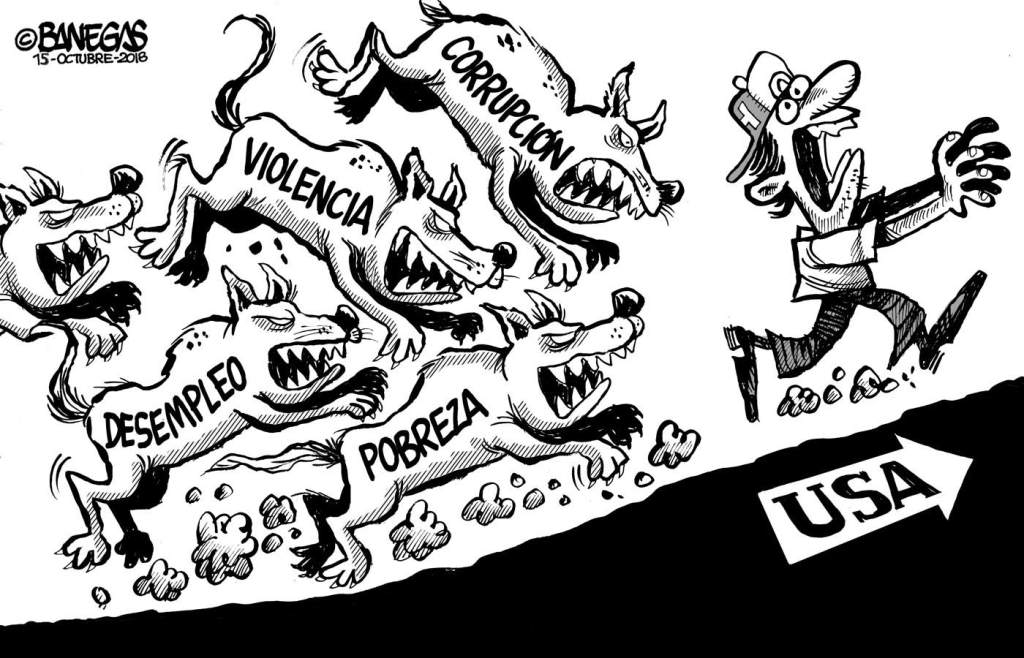 © Dario Banegas, 2018. Verfügbar unter: https://www.alainet.org/es/articulo/196008?language=en, Zugriff am: 02.03.2022Aufgabenstellung für die mündliche LeistungsfeststellungKandidat CAufgabenstellung für die mündliche LeistungsfeststellungKandidat CAufgabenstellung für die mündliche LeistungsfeststellungKandidat CAufgabenstellung für die mündliche LeistungsfeststellungKandidat CName der Schule:Name der Schule:Datum:Datum:Name der Schülerin/ des Schülers: Sprache: SpanischSprache: SpanischLK	GK	Hilfsmittel:ein- und zweisprachiges WörterbuchGesamtdauer der Prüfung:20-22 MinutenGesamtdauer der Prüfung:20-22 MinutenVorbereitungszeit:20 MinutenHinweis: Während der Vorbereitungszeit darf nicht mit den Partnern der Gruppenprüfung gesprochen werden.Hinweis: Während der Vorbereitungszeit darf nicht mit den Partnern der Gruppenprüfung gesprochen werden.Hinweis: Während der Vorbereitungszeit darf nicht mit den Partnern der Gruppenprüfung gesprochen werden.Hinweis: Während der Vorbereitungszeit darf nicht mit den Partnern der Gruppenprüfung gesprochen werden.Einordung in den Rahmenlehrplan Einordung in den Rahmenlehrplan Einordung in den Rahmenlehrplan Einordung in den Rahmenlehrplan Eine Welt – Globale Fragen: Inmigración y emigración übergreifende Bezugnahme zu Individuum und Gesellschaft: Desarrollos sociales, políticos y económicos en Latinoamérica en la actualidadEine Welt – Globale Fragen: Inmigración y emigración übergreifende Bezugnahme zu Individuum und Gesellschaft: Desarrollos sociales, políticos y económicos en Latinoamérica en la actualidadEine Welt – Globale Fragen: Inmigración y emigración übergreifende Bezugnahme zu Individuum und Gesellschaft: Desarrollos sociales, políticos y económicos en Latinoamérica en la actualidadEine Welt – Globale Fragen: Inmigración y emigración übergreifende Bezugnahme zu Individuum und Gesellschaft: Desarrollos sociales, políticos y económicos en Latinoamérica en la actualidadSituationSituationSituationSituationLa revista escolar del instituto ha pedido a los/las alumnos/as del curso de español que escriban un artículo sobre el tema de los movimientos migratorios en Latinoamérica.Su tarea es buscar una caricatura para el artículo. Usted ha encontrado la siguiente caricatura y la trae a clase de español.La revista escolar del instituto ha pedido a los/las alumnos/as del curso de español que escriban un artículo sobre el tema de los movimientos migratorios en Latinoamérica.Su tarea es buscar una caricatura para el artículo. Usted ha encontrado la siguiente caricatura y la trae a clase de español.La revista escolar del instituto ha pedido a los/las alumnos/as del curso de español que escriban un artículo sobre el tema de los movimientos migratorios en Latinoamérica.Su tarea es buscar una caricatura para el artículo. Usted ha encontrado la siguiente caricatura y la trae a clase de español.La revista escolar del instituto ha pedido a los/las alumnos/as del curso de español que escriban un artículo sobre el tema de los movimientos migratorios en Latinoamérica.Su tarea es buscar una caricatura para el artículo. Usted ha encontrado la siguiente caricatura y la trae a clase de español.ArbeitsaufträgeArbeitsaufträgeArbeitsaufträgeArbeitsaufträgeA Präsentation	Zeit : 2-3‘pro Kandidat/inA Präsentation	Zeit : 2-3‘pro Kandidat/inA Präsentation	Zeit : 2-3‘pro Kandidat/inA Präsentation	Zeit : 2-3‘pro Kandidat/inPresente la caricatura a sus compañeros/as que también han buscado una caricatura.Describa la caricatura y explique su mensaje.Usted empieza con la presentación y al acabar su presentación pide a su compañero/a B que continúe.Presente la caricatura a sus compañeros/as que también han buscado una caricatura.Describa la caricatura y explique su mensaje.Usted empieza con la presentación y al acabar su presentación pide a su compañero/a B que continúe.Presente la caricatura a sus compañeros/as que también han buscado una caricatura.Describa la caricatura y explique su mensaje.Usted empieza con la presentación y al acabar su presentación pide a su compañero/a B que continúe.Presente la caricatura a sus compañeros/as que también han buscado una caricatura.Describa la caricatura y explique su mensaje.Usted empieza con la presentación y al acabar su presentación pide a su compañero/a B que continúe.B Diskussion	Zeit : 9-13’ für die GruppeB Diskussion	Zeit : 9-13’ für die GruppeB Diskussion	Zeit : 9-13’ für die GruppeB Diskussion	Zeit : 9-13’ für die GruppeDiscutan cuál de las tres caricaturas es la más adecuada para el artículo. Expliquen por qué la caricatura seleccionada (la suya o la de sus compañeros/as) le parece la más adecuada o qué aspectos le faltan a las otras caricaturas, pensando también en el grupo destinatario, los estudiantes del instituto, lectores de la revista.Intenten llegar a un acuerdo en el grupo. Discutan cuál de las tres caricaturas es la más adecuada para el artículo. Expliquen por qué la caricatura seleccionada (la suya o la de sus compañeros/as) le parece la más adecuada o qué aspectos le faltan a las otras caricaturas, pensando también en el grupo destinatario, los estudiantes del instituto, lectores de la revista.Intenten llegar a un acuerdo en el grupo. Discutan cuál de las tres caricaturas es la más adecuada para el artículo. Expliquen por qué la caricatura seleccionada (la suya o la de sus compañeros/as) le parece la más adecuada o qué aspectos le faltan a las otras caricaturas, pensando también en el grupo destinatario, los estudiantes del instituto, lectores de la revista.Intenten llegar a un acuerdo en el grupo. Discutan cuál de las tres caricaturas es la más adecuada para el artículo. Expliquen por qué la caricatura seleccionada (la suya o la de sus compañeros/as) le parece la más adecuada o qué aspectos le faltan a las otras caricaturas, pensando también en el grupo destinatario, los estudiantes del instituto, lectores de la revista.Intenten llegar a un acuerdo en el grupo. Material für Kandidat CCaricatura: Prohibido el paso (fecha de publicación 04.12.2018)Caricaturista: Angonoa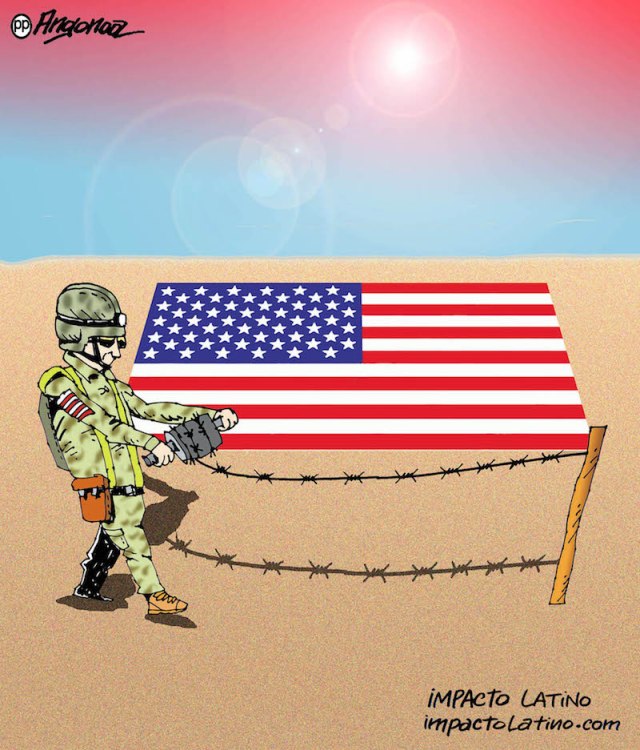 © Jose Angonoa, 2019. Verfügbar unter: https://www.cartoonstock.com/search?type=images&cartoonist=joseangonoa%2CAngonoa&sort=most_popular&page=4&expanded=CS483972, Zugriff am: 15.02.2022